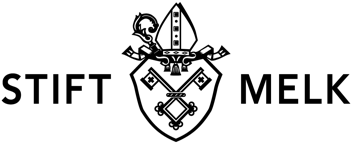 Presseinformation Restaurierung Bibliothek Stift Melk | 2022 – 2032
Start der dritten EtappeSanierung Fußbodenkonstruktion Altane | Errichtung BehelfsbrückeRestaurierung Tranche Bücher, Bücherreinigung und Schadenskartierung wird fortgesetztSanierung Raumhülle mit der zweiten Etappe abgeschlossenDie Westansicht ist wohl die berühmteste Perspektive auf das Stift Melk – im Vordergrund, vor der Fassade der Stiftskirche mit den beiden Türmen und der Kuppel - befindet sich die Altane. Diese verbindet den Marmorsaal mit dem Prunksaal der Bibliothek. In der dritten Etappe des umfassenden Restaurierungsprojektes Bibliothek Stift Melk, das von 2022 bis 2032 anberaumt ist, wird nun dieser Zugangsbereich zur Bibliothek - die Altane - saniert. Damit Besucher*innen trotzdem eine ungehinderte Besichtigung ermöglicht wird, wird vom Melker Pionierbataillon 3 des Österreichischen Bundesheeren eine Behelfsbrücke aufgebaut. Das Brückenmaterial der sogenannten „Bailey-Brücke“ befindet sich im Eigentum des Landes Niederösterreich, es wird dem Stift Melk zur Verfügung gestellt.Auf der Westseite der Bibliothek werden darüber hinaus die Lamellenfenster saniert. Da die Blechkonstruktionen zwar dem Sonnenschutz dienen, aber anstelle von Außenfenstern montiert wurden, stellen sie eine Schwachstelle hinsichtlich Bewitterung dar. Im Zuge des Restaurierungsprojektes wird wieder eine zweite Fensterebene mit UV-Schutzverglasung hergestellt. Beim Marmorsaal werden die Lamellenfenster ebenso saniert, dazu die historischen Fensterläden restauriert und wieder montiert.Des Weiteren wird die Restaurierung von Büchern fortgesetzt. Restaurator*innen aus fünf Ateliers holen in den kommenden Wochen 147 Bände ab, die bis Ende November retour erwartet werden.Überblick - Vorschau Bauetappe 2024:Sanierung Fußbodenkonstruktion AltaneDemontage der bestehenden SteinplattenAnschließend Restaurierung, Ergänzung und Neuversatz der SteinplattenDemontage Stahlträger (Auflager)Errichtung Stahlbetondecke mit Gefälle als UnterkonstruktionNeues Entwässerungssystem, Erneuerung BlecheinfassungenSanierung LamellenfensterBücherreinigung und Schadenskartierung BücherrestaurierungFür die Arbeiten der Etappe 2024 sind Gesamtkosten von insgesamt EUR 1.350.000, -- kalkuliert.Projektbeschreibung & Umfang100.000 Bände – davon 1.800 Handschriften und 750 Inkunabeln. Der historisch gewachsene Bestand der Bibliothek im Stift Melk ist beachtlich. Die Stiftsbibliothek ist als Kulturgut ein Hauptanziehungspunkt nationaler und internationaler Besucher*innen und Teil des UNESCO Welterbes, womit eine große Verantwortung verbunden ist. Zum Erhalt der bedeutenden Raumausstattung und der wertvollen Bücherschätze sind umfassende Restaurierungsarbeiten notwendig.Ein Erbe – ein AuftragDie Restaurierung der Bibliothek des Stiftes Melk wurde für insgesamt elf Jahre anberaumt. Die ersten beiden Etappen sind geschafft, nun erfolgt der Eintritt in die nächste. Um dem Auftrag der Erhaltung dieses bedeutenden Kulturgutes gerecht zu werden, müssen alle Kräfte gebündelt werden.Für das Gesamtkonzept, welches eng mit dem Bundesdenkmalamt erarbeitet und abgestimmt wurde, beläuft sich die Gesamtkostenschätzung auf zwölf Millionen Euro.Abt Georg Wilfinger ist sehr dankbar, dass zur Beratung und Unterstützung dieses großen Restaurierungsprojektes ein Kuratorium zur Projektbegleitung eingerichtet wurde. Landeshauptfrau Johanna Mikl-Leitner hat sich bereiterklärt, den Vorsitz im Kuratorium zu übernehmen. In diesem Gremium werden von Vertretern des Stiftes, des Landes Niederösterreich, des Bundes, des Fördervereins sowie anderer Partner, wie der Stadtgemeinde Melk, die jeweiligen Bauetappen und deren Finanzierung erörtert und beschlossen.Für das Team der Bibliothek sind die Jahre der Restaurierung herausfordernd. Um den Bibliotheksbetrieb weiter laufen lassen zu können, ist viel an Improvisation und Organisationsgeschick gefragt. Trotzdem ist die Freude groß, danach einerseits langfristig verbesserte Bedingungen sowie einen Großteil der Bücher nachhaltig instandgesetzt zu haben.ProjektumfangDie Restaurierung der Stiftsbibliothek Melk ist ein Großprojekt. Vor Beginn wurden Befunde zu Holz, Metall, Stein, Wand/Decke inklusive Malereien, Mikroorganismen, Klima, Feuchte/Salze und Archäologie erstellt und Probearbeiten durchgeführt.Investitionen in Raumschale und Ausstattung: Böden, Wände, Decken, Fenster, Türen sowie Ausstattungen aus Holz und Metall, Architekturoberflächen und natürlich die Bücher werden instandgesetzt, restauriert, ergänzt. Wichtige Themen sind ferner der Brandschutz, das Fluchtwegekonzept und die Verbesserung des Raumklimas.Instandsetzung Außenbereich:
Sanierung Fassade Bibliothekstrakt, Dachausbesserungen; Erneuerung der Fußbodenkonstruktion der Altane (Verbindung zwischen Marmorsaal und Bibliothek); Für dieses wichtige und auf einen Zeitraum bis 2032 angelegte Gesamtprojekt gibt es eine Kostenschätzung in der Höhe von 12 Millionen Euro.Restaurierung & Sicherung des Bestandes der BücherUnter fachkundiger Leitung einer Papierrestauratorin werden jährlich rund 10.000 Bücher gesichtet, gereinigt und schadenskartiert. Geprüft werden die Papierqualität und die Bindung bzw. ob die Werke von Ungeziefer befallen sind. Das Team der Bibliothek meint, dass ein Großteil der Bücher in gutem Zustand ist, der Rest der Bücher – geschätzt weniger als ein Drittel des Bestandes – ist in unterschiedlichem Ausmaß betroffen.  Ergänzend sind Maßnahmen zum Schutz und Erhalt der Kulturgüter geplant. Mit der Sanierung der Türen und Fenster samt UV-Schutzverglasung und einer sorgfältigen Temperierung wird das Raumklima positiv beeinflusst, zum Schutz der Bücher vor Feuer wird eine Löschanlage, die einen Brandfall früh erkennen und mit Wassernebel ersticken soll, integriert (Hochdruckvernebelungsanlage). Die bestehende Haustechnik wird auf Stand gebracht – so ist zum Beispiel die Modernisierung der bestehenden Umluftanlage geplant.Rückblick Bauetappe 2022: Neue HandschriftenkammerErweiterung des Bibliotheksbereiches um diese „Neue Handschriftenkammer“ im Erdgeschoss (Instandsetzung Raumschale, Wand- und Deckenputz, Malerarbeiten, Fußbodenkonstruktion, klimatische und brandschutztechnische Vorkehrungen, Drehregalanlage)
Die neue Handschriftenkammer wird während der Zeit der Restaurierung für Bücher als Zwischenlager genutzt.HochdruckvernebelungsanlagePlanung/Konzeption; in manchen Teilbereichen auf AusführungsniveauBücherreinigung und SchadenskartierungRestaurierung historisches Kräuterbuch abgeschlossenRestaurierung BibliotheksfensterSchadhafte Hölzer erneuert; Beschläge gereinigt und instandgesetzt, 
Außenflügel mit UV-Schutzverglasung versehenFassade NordbasteiFür die Restaurierung 2022 wurden denkmalpflegerische Kosten von rund EUR 520.000 brutto abgerechnet.Rückblick Bauetappe 2023:Alte Handschriftenkammer, Archiv I und IIRaumschale und Ausstattung dieser historischen Bibliotheksräume restauriert und adaptiertDemontage der Einrichtung, nach Restaurierung erfolgt Montage abgerückt von Wänden, um Belüftung zu garantieren;Erneuerung der Fußbodenkonstruktion und Verlegung technischer Leitungen;BrandschutzmaßnahmenBücherlager WestErweiterung um Bücherlager West, neue Verbindung, Einbau DrehregalanlageRestaurierung Fenster, Türen, MalerarbeitenLüftungszentrale WestZentrale und Tank der Hochdruckvernebelungsanlage, Hauptverteilung, EG + DGBücherreinigung und Schadenskartierung BücherrestaurierungFassade SüdbasteiHammerflügelÖlbilderFür die Arbeiten der Etappe 2023 wurden denkmalpflegerische Kosten von rund EUR 1.780.000 brutto abgerechnet.Pressekontakt:Doris Bracher
Pressesprecherin
 
Benediktinerstift Melk
Abt-Berthold-Dietmayr-Str. 1
3390 Melk
-------------------------------------------
E-Mail: doris.bracher@stiftmelk.at | presse@stiftmelk.at
T: 0650 290 36 70
-------------------------------------------
www.stiftmelk.at